TRANZICIJA/TRANSITION                                                                                                                                                            Časopis za ekonomiju i politiku tranzicije  /  Journal of economic and politics of Transition                          Godina XVIII                                      Vitez-Tuzla-Zagreb-Beograd-Bukurešt, 2016.                                      Br. 37              		                                                                                                                                                            		Pregledni rad                                                                                                               Review paper               				                                   JEL Klasifikacija: J10, J21, J24, O11, O15.Vjekoslav Leko, Željko Požega*UTJECAJ LJUDSKOG FAKTORA NA RAZVIJENOST ZEMALJAIMPACT OF HUMAN FACTORS IN THE DEVELOPMENT OF COUNTRIESSažetakCilj rada je prikazati koje su to razvijene zemlje (ekonomski lideri), koje su to srednje razvijene zemlje, a koje su nerazvijene zemlje i koji su to čimbenici koji utječu na to da je zemlja ekonomski lider, ima snažan ekonomski utjecaj i vodi ekonomiju svijeta zajedno s drugim liderima, a koji čimbenici utječu na to da su zemlje nerazvijene. Analiza će se obaviti na uzorku od 50 zemalja svijeta. Za mjere razvijenosti uzete su bruto domaći proizvod po glavi stanovnika (BDP p.c.), indeks ljudskog razvoja (HDI), stopa nezaposlenosti te prosječna mjesečna plaća u zemlji. Za svakog ekonomskog lidera, srednje razvijenu zemlju ili nerazvijenu zemlju, čimbenici koji će se pratiti, biti će: ulaganje u obrazovanje u postotku od bruto domaćeg proizvoda, dobna granica odlaska u mirovinu, prosječno tjedno vrijeme rada izraženo u satima te stopa prirodnog prirasta u zemlji. Analizom će se utvrditi kako pojedini od ovih čimbenika utječe na razvijenost zemlje i koliki utjecaj ima pojedini čimbenik na razvijenost zemlje. U radu su postavljene 2 hipoteze, koje su i prihvaćene. Prva hipoteza glasi: ''Dobna granica odlaska u mirovinu je u pozitivnoj korelaciji sa bruto domaćim proizvodom po glavi stanovnika (BDP p.c.) i indeksom ljudskog razvoja (HDI)''. Druga hipoteza glasi: ''Prosječno tjedno vrijeme rada izraženo u satima je u negativnoj korelaciji sa bruto domaćim proizvodom po glavi stanovnika (BDP p.c.) i indeksom ljudskog razvoja (HDI)''.							                    Ključne riječi: ekonomski lideri, nerazvijene zemlje, prosječna mjesečna plaća, indeks ljudskog razvoja, bruto domaći proizvod po glavi stanovnika 1. UVOD	U današnje doba prevladavaju velike razlike u ekonomskoj razvijenosti između bogatih zemalja (ekonomskih lidera) i siromašnih zemalja (nerazvijenih zemalja). Polako se gube zemlje u razvoju tj. srednje razvijene zemlje jer se bogate sve više bogate, a siromašne postaju sve siromašnije zbog toga što novac stvara novi novac, odnosno ekonomski lideri imaju kapital koji mogu staviti u funkciju i stvoriti novi novac, što se može nazvati još i efekt 'grude snijega' odnosno da što više kapitala neka zemlja ima može stvoriti više kapitala nego zemlja koja ima malo kapitala. Taj kapital može biti u materijalnom obliku (novac, sirovine, prirodni izvori itd.), a može biti i nematerijalan poput ljudskog kapitala (inelektualni kapital, znanje, vještine i sposobnosti). 		Ekonomski lideri su većinom stekli sadašnji kapital pomoću materijalnih oblika kapitala (nafta, obradive površine itd.) dok se sada baziraju na intelektualnom kapitalu i stvaraju kreativna rješenja, visoko tehnološke proizvode i vode napredak sa znanjem koje imaju, dok se nerazvijene zemlje okreću prema primarnim oblicima kapitala i u službi su opskrbe razvijenih zemalja sa osnovnim sirovinama koje čine input koji se pomoću tehnologije i znanja pretvara u visoko tehnološki output. Tako se stvara sve veća razlika i gube srednje razvijene zemlje, tj. ekonomski lideri postaju ekonomije temeljene na znanju.											Čimbenici poput ulaganja u obrazovanje u postotku od bruto domaćeg proizvoda, dobne granica odlaska u mirovinu, prosječnog tjednog vremena rada izraženog u satima te stope prirodnog prirast u zemlji uz individualne čimbenike utječu na to hoće li zemlja biti ekonomski lider ili ne. Nerazvijenim zemljama je teško pratiti korak s razvijenima i ulagati u razvoj u navedenim područjima, no ipak se određeni pomaci mogu dogoditi ukoliko se iskorite oni individualni čimbenici koji su jedinstveni za svaku zemlju (primjerice Kanada ima naftu, Sjedinjene Američke Države i Australija imaju naftu i velike obradive poljoprivredne površine, Afrika je bogata nalazištima ruda, dragim kamenjem, zlatom i sl., Hrvatska ima turizam, Rusija plin itd). Ako bi se ti individualni čimbenici dobro iskoristili i stavili u uporabu, veća je vjerojatnost da će se zemlja gospodarski razvijati.Metodologija	Metodologija koja će se u radu primjeniti u skladu je sa ciljem, strukturom i svrhom rada. U prvom dijelu rada naglasak će biti na teorijskoj osnovi, dati će se glavne značajke mjera razvijenosti i čimbenika razvijenosti koji se pročavaju te njihova struktura i izračunavanje, a nakon toga će se, shodno tome, analizirati literatura radi utvrđivanja dosadašnjih znanstvenih spoznaja i sinteza dosadašnjih znanstvenih spoznaja o BDP-u p.c., HDI-u, prirodnom prirastu, stopi nezaposlenosti itd.					U drugom dijelu rada pažnja će se posvetiti na analizu i interpretaciju dobivenih rezultata, a analiza će se temeljiti na uzorku od 50 zemalja svijeta koje pripadaju u skupinu ekonomskih lidera, srednje razvijenih zemalja i nerazvijenih zemalja. Iz analize će se izvesti zaključci na temelju uzorka od 50 zemalja te će se s BDP-om p.c., HDI-om, stopom nezaposlenosti, stopom prirodnog prirasta, individualnim čimbenicima koji su različiti od zemlje do zemlje i dr. zaokružiti rezultati analize čimbenika razvoja ekonomskih lidera.										Od općih znanstvenih metoda spoznaje u ovom istraživanju korištene su:Statističke metode – prikupljeni podaci u ovome radu obraditi će se i analizirati pomoću kompjuterskog programa SPSS-a koji služi za statističku obradu podataka. Statistička metoda koja će se koristiti je regresijska analiza koja se koristi za zaključivanje o nizu slučajnih varijabli, a koje ovise o nekoj nezavisnoj x varijabli. Zaključivanje se temelji na nizu sparenih mjerenja (x1, y1), . . . ,(xn, yn), a gdje su x1, . . . , xn vrijednosti x nezavisne varijable, a y1, . . . , yn su pripadajuće vrijednosti slučajnih varijabli Y1, . . . , Yn. (preuzeto sa http://www.mathos.unios.hr/)Povijesne metode – metode će se koristiti za prikaz HDI-a i njegovih komponenti i BDP-a p.c. Metode se zasnivaju na kronološkom prikazu podataka, tj. činjenica i usmjeravaju se na promatranje uzroka i posljedica istih.2. TEORIJSKI DIO	Kako bi se izmjerilo koja je zemlja ekonomski lider, koja je srednje razvijena, a koja je nerazvijena, uzeti su bruto domaći proizvod po glavi stanovnika (BDP p.c.), indeks ljudskog razvoja (HDI), stopa nezaposlenosti i prosječna mjesečna plaća za mjere razvijenosti zemalja, a kao čimbenici koji su povezani sa time je li zemlja ekonomski lider, srednje razvijena ili je nerazvijena zemlja, uzeti su ulaganje u obrazovanje u postotku od bruto domaćeg proizvoda, dobna granica odlaska u mirovinu, prosječno tjedno vrijeme rada izraženo u satima te stopa prirodnog prirasta u zemlji2.1. Indeks ljudskog razvoja (HDI)	Jedan od načina mjerenja društvenog razvoja kombinacija je pokazatelja obrazovanja, prihoda i očekivanog trajanja života kroz indeks ljudskog razvoja (HDI). Za porast značaja HDI-a i korištenja HDI-a zaslužno je uvođenje standardnog statističkog izračuna koji služi kao okvir za društveni i gospodarski razvoj (Human Development Report, 2015). Vrijednost indeksa kreće se između minimalne i maksimalne vrijednosti za svaki čimbenik nakon čega se promatra gdje se svaka zemlja nalazi u odnosu na te sve čimbenike. Indeks može poprimiti vrijednost između 0 i 1 koje čine minimalnu i maksimalnu vrijednost.									HDI se računa po formuli kojom se mjeri razina pismenosti, siromaštva, obrazovanja, životni vijek u zemlji te drugi čimbenici za sve zemlje u svijetu. Zemlje se preko HDI-a svrstavaju u razvijene zemlje (zemlje prvog reda), zemlje u razvoju (zemlje drugog reda) i nerazvijene zemlje (zemlje trećeg svijeta). Indeks se mjeri u području tri osnovnih stvari u ljudskom razvoju (Human Development Report, 2015):dužina i kakvoća života, mjerena vremenom trajanja života od trenutka poroda,znanje koje se mjeri pomoću pismenosti, udjelom primarnog i sekundarnog obrazovanja u ukupno obrazovanom stanovništu te postotkom upisa u školu,životni standard koji je mjeren BDP-om p.c. prema paritetu kupovne moći (BDP p.p. prema PPP) u američkim dolarima. Paritet kupovne moći (PPP) se odnosi na usporedbu indeksa cijena kojom se korigiraju službeni tečajevi, a temelji se na pravilu da se roba na svim mjestima mora prodavati po istim cijenama.	Indeks je stvoren kako bi se istaknulo da bi ljudi i njihove sposobnosti isto tako trebale biti kriterij za procjenu razvoja neke zemlje, a ne samo gospodarski razvoj i rast. Koristi se također i kao jedan od kriterija za izbor nacionalne politike neke zemlje, tj. kako dvije zemlje s istom razinom BDP-a p.c. mogu završiti s tako različitim rezultatima ljudskog razvoja. Na primjer, ako je u Rusiji bruto nacionalni dohodak per capita veći od bruto nacionalnog dohotka per capita u Portugalu za 20%, ali očekivana duljina života od rođenja je za pet godina kraća dok je prosječan broj godina školovanja za četiri godine kraći, to znači da postoji značajna razlika u prosječnom broju godina školovanja između te dvije zemlje i to posljedično ima za rezultat da Portugal ima veću vrijednost HDI-a od Rusije.2.2. Bruto domaći proizvod po glavi stanovnika (BDP p.c.)	BDP p.c. prema PPP je bruto domaći proizvod pretvoren u američke dolare pomoću pariteta kupovne moći. BDP p.c. prema PPP za kupca je zbroj bruto dodane vrijednosti svih rezidentnih proizvođača u gospodarstvu plus svi porezi na proizvode, a koja je umanjena za sve subvencije koje nisu uključene u vrijednost proizvoda. Izračunava se bez odbitaka za amortizaciju proizvedene imovine (The World Bank).	Metoda PPP uključuje korištenje standardiziranih pondera cijena izraženih u američkim dolarima, koji se primjenjuju na proizvedene količine finalnih dobara i usluga u određenoj ekonomiji. Podaci dobiveni iz postupka pariteta kupovne moći vjerojatno pružaju najbolje moguće polazište za usporedbu ekonomske snage i blagostanja između zemalja (The World Bank). Formula kojom se izračunava BDP glasi: 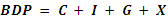 C – osobna potrošnjaI – investicijeG – državna potrošnjaX – razlika izvoza i uvoza.	BDP p.c. je bruto domaći proizvod po glavi stanovnika i on se izračunava kao BDP (BDP = C + I + G + X) podijeljen s brojem stanovnika kako bi se dobila njegova vrijednost po jednom stanovniku. Formula za izračun BDP-a p.c.: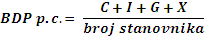 	BDP je ukupna vrijednost svih finalnih dobara i usluga proizvedenih unutar jedne zemlje u određenoj godini, a BDP prema PPP po određenom tečaju je zbroj vrijednosti svih dobara i usluga proizvedenih u zemlji u vrijednosti cijena koje prevladavaju u SAD-u u navedenoj godini. Zasada je to najbolja mjera bogatstva i blagostanja neke zemlje no ima puno nedostataka koje pokrivaju drugi indeksi poput indeksa sreće, bruto nacionalnog proizvoda i dr. (The World Bank).2.3. Stopa nezaposlenosti i prosječno tjedno vrijeme rada	Nezaposlenost je, prema ekonomskoj terminologiji, pojava gdje postoje višak kvalificiranih radnika, odnosno onih koji su spremni raditi za nadnice koje prevladavaju na tržištu, ali ne mogu naći zaposlenje. Dakle, nezaposlene osobe su starije od 15 godina, sposobne i voljne raditi i aktivno traže posao, ali su bez posla. Stopa nezaposlenosti je broj nezaposlenih radnika podijeljen s ukupnim brojem radno sposobnog stanovništva, a radno sposobnim stanovništvom se smatraju osobe između 15 i 76 godina (Institut za javne financije http://www.ijf.hr/).								Stopa nezaposlenosti zapravo predstavlja omjer broja nezaposlenih i ukupno raspoložive radne snage i izražava se u postocima (npr. 3%, 4,6%, 17% itd). Zbog jednostavnosti mjerenja, korištenja i interpretiranja najčešće je korištena mjera napretka zemlje i određivanja nalazi li se zemlja u ekspanziji ili recesiji. Često realno oslikava stvarno stanje gospodarstva, no ipak ima svoje nedostatke, a to je da ne govori ništa o tome koliko traje nezaposlenost, koliko iznose plaće onih koji rade, je li stopa visoka ili možda niska zbog dječjeg rada itd.							Možemo razlikovati dvije vrste nezaposlenosti: registriranu nezaposlenost i anketnu nezaposlenost. Razlika tih dviju vrsta nezaposlenosti je u tome što stopa registrirane nezaposlenosti uzima podatke sa službenog odjela/zavoda za zapošljavanje (npr. Hrvatskog zavoda za zapošljavanje (HZZ-a)) dok se stopa anketne nezaposlenosti računa prema metodologiji Međunarodne organizacije rada (ILO) i podaci se prikupljaju pomoću anketa koje provode državni zavodi za statistiku (npr. u Republici Hrvatskoj anketu provodi Državni zavod za statistiku). Prema toj metodologiji nezaposleni su svi oni koji se uklapaju u ova tri kriterija: u tjednu kada su ih anketirali nisu radili nikakav plaćeni posao, unazad četiri tjedna prije prikupljanja podataka nisu radili nikakav posao za plaću te bi posao mogli početi raditi unutar dva tjedna. U radu je korištena registrirana stopa nezaposlenosti koju računaju nadležne institucije u svakoj zemlji, a podaci su objedinjeni u ILO-u, Svjetskoj banci i drugim institucijama.					Prosječno tjedno vrijeme rada je broj sati koji radnik u prosjeku provede radeći u jednom radnom tjednu. Prosječno tjedno vrijeme rada zemalja koje su u uzorku varira od 30-tak sati tjedno do 50-tak sati tjedno ovisno od zemlje do zemlje.2.4. Ulaganje u obrazovanje i dobna granica odlaska u mirovinu	Ulaganje u obrazovanje u postotku od BDP-a glavni je pokazatelj financiranja obrazovanja, a odnosi se na plaće nastavnika, materijalne troškove školovanja, amortizaciju, investiciju u novu opremu za škole i školske i popratne objekte itd., odnosno odnosi se na sve troškove koje zemlja ima, a koji su vezani uz obrazovni sustav.	Dobna granica odlaska u mirovinu odnosi se na dobnu granicu kada radnici imaju pravo na punu starosnu mirovinu (ne gleda se granica kada se ima pravo otići u mirovinu, tj. kada će se ispuniti uvjeti nego se gleda zakonska dobna granica odlaska u mirovinu). Varira značajno od zemlje do zemlje te je u nekim zemljama granica 55 godina, a u drugim zemljama 67 godina. Također se dobna granica odlaska u mirovinu razlikuje između žena i muškaraca gdje je u pravilu veća dobna granica za muškarce nego za žene, ali u nekim zemljama je i jednaka, no nigdje dobna granica nije veća za žene nego za muškarce.2.5. Stopa prirodnog prirastaStopa prirodnog prirasta predstavlja postotnu promjenu broja ljudi neke populaciju u nekom vremenskom okviru (najčešće se za vremenski okvir uzima jedna godina). Stopa prirodnog prirasta se koristi kao mjerilo promjene broja stanovnika u nekoj državi, regiji i slično i prikazuje se u obliku postotka, a računa se kao razlika između stope nataliteta i stope mortaliteta. Predstavlja promjenu broja stanovnika (ta promjena broja stanovnika može biti povećanje ili smanjenje broja stanovnika) na 1000 ljudi, odnosno ako je stopa prirodnog prirasta npr. 2 onda to znači da će na svakih 1000 stanovnika, broj stanovnika biti veći za 2, dok ako je negativna (npr. -4) to znači da će se broj stanovnika za svakih 1000 stanovnika smanjiti za 4 stanovnika. Formula za izračun stope prirodnog prirasta (prema Ekonomski fakultet u Rijeci http://oliver.efri.hr/):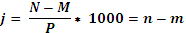 j – stopa prirodnog prirastaN – živorođeniM – umrliP – ukupno stanovništvon – stopa natalitetam – stopa mortaliteta3. ANALIZA RAZVIJENOSTI ZEMALJA	Prema ranije navedenim kriterijima uzorak od 50 zemalja biti će analiziran i dati će se podjele na grupe zemalja koje su ekonomski lideri, koje su srednje razvijene i koje su nerazvijene. Skupni čimbenici povezani s razvojem zemlje su dobna granica odlaska u mirovinu, ulaganje u obrazovanje u postotoku od BDP-a, stopa prirodnog prirasta i prosječno tjedno vrijeme rada izraženo u satima. Prema podacima iz tablice 1 analizirati će se u kakvom su odnosu BDP p.c. i HDI, a zemlje su poredane prema veličini BDP-a p.c.               Tablica 1. Zemlje prema BDP-u p.c. i HDI-u.Izvor: World Bank, Human Development Report)	Prema podacima iz tablice 1. može se vidjeti kako prvih 17 zemalja pripadaju u skupinu ekonomskih lidera jer imaju najveće prosječne vrijednosti BDP-a p.c. i HDI-a. Prosječna vrijednost HDI-a u grupi zemalja koje su ekonomski lideri iznosi 0,907. Ta grupa zemalja ima najviše vrijednosti BDP-a p.c. koje se nalaze u rasponu od 116 664 američkih dolara koje ima Luksemburg do 42 732 američka dolara koje ima Francuska. Drugih 15 zemalja pripadaju u skupinu srednje razvijenih zemalja gdje u prosjeku imaju vrijednost HDI-a 0,836 te imaju BDP p.c. između 37 208 američkih dolara (Izrael) i 10 325 američkih dolara (Meksiko). Preostalih 18 zemalja pripadaju u skupinu nerazvijenih zemalja sa niskim prosječnih BDP-om p.c. koji varira od 7 903 američka dolara (Kolumbija) i 375 američka dolara (Indija) i HDI-om koji u prosjeku ima vrijednost od 0,694. Prema tablici 1 vidi se kako se prosječna vrijednost HDI-a smanjuje s time kako se smanjuje prosječna vrijednost BDP-a p.c.          Tablica 2. Zemlje prema HDI-u i stopi nezaposlenostiIzvor: World Bank, International Labour Organization	Prema podacima iz tablice 2 može se primjetiti kako skupina zemalja koje su ekonomski lideri imaju najviši prosječni HDI i ujedno imaju i najnižu prosječnu stopu nezaposlenosti koja iznosi 6,69 %. Skupina srednje razvijenih zemalja ima prosječnu vrijednost HDI-a i ima prosječnu stopu nezaposlenosti koja iznosi 10,1%. Skupina zemalja koje su nerazvijene ili slabo razvijene imaju najnižu vrijednost HDI-a i imaju prosječnu stopu nezaposlenosti koja iznosi 7,7%. Skupina nerazvijenih ili slabo razvijenih zemalja ima nižu stopu nezaposlenosti nego srednje razvijene zemlje iz razloga što se u tim zemljama prakticira dječji rad. Primjerice Tajland ima stopu nezaposlenosti samo 0,7%, Gana ima 1,8%, Vijetnam 2,2% itd. Te su zemlje unatoč niskoj stopi nezaposlenosti jedne od nerazvijenih zemalja iz razloga što su stopa pohađanja škole i naposljetku razina obrazovanja u prosjeku niže zbog dječjeg rada te se umjesto škole djeca okreću radu, što smanjuje cijenu rada, dodatno pogoršava životni standard i stvara začarani krug iz kojeg se teško izvući. Također zemlje koje imaju manju stopu nezaposlenosti imaju veći HDI i imaju u prosjeku veći BDP p.c., stoga se može zaključiti kako zemlje koje imaju veći BDP p.c. imaju manju stopu nezaposlenosti, osim grupa nerazvijenih zemlja koje prakticiraju dječji rad i imaju nižu prosječnu stopu nezaposlenosti, nego li srednje razvijene zemlje.Tablica 3. Zemlje prema BDP-u p.c., prosječnoj mjesečnoj plaći i postotku od BDP-a za obrazovanje(izvor: World Bank, International Labour Organization)	Skupina zemalja koje su ekonomski lideri ima najveće prosječne mjesečne plaće koje u prosjeku iznose 2.936,48 američkih dolara. Također te zemlje ulažu najveći dio BDP-a u obrazovanje, a udio BDP-a koji u prosjeku zemlje ulažu u obrazovanje iznosi 5,9%. Srednje razvijene zemlje imaju više nego duplo niže prosječne mjesečne plaće od grupe zemalja koje su ekonomski lideri i one u prosjeku iznose 1.276,82 američka dolara, a u obrazovanje od BDP-a izdvajaju u prosjeku 4,7% što je u prosjeku za 1,2% niže nego što ulažu ekonomski lideri.Tablica 4. Zemlje prema BDP-u p.c., HDI-u i ulaganju u obrazovanje u % od BDP-aIzvor: World Bank, Human Development Report, Human Capital Report	Podaci iz tablice 4 pokazuju kako grupa zemalja koja ima viši BDP p.c. i HDI, u prosjeku, imaju i veću stopu ulaganja u obrazovanje u postotku od BDP-a. Grupa zemalja koje su ekonomski lideri ima prosječnu stopu ulaganja u obrazovanje u odnosu na BDP 5,9%, grupa srednje razvijenih zemalja ima prosječnu stopu ulaganja u obrazovanje u odnosu na BDP 4,7%, dok nerazvijene zemlje imaju stopu ulaganja u obrazovanju u odnosu na BDP 4,5%. Može se zaključiti kako zemlje koje su razvijenije (imaju veći BDP p.c. i HDI) imaju u prosjeku manju stopu nezaposlenosti, veće prosječne mjesečne plaće i imaju veću prosječnu stopu ulaganja u obrazovanje u odnosu na BDP. Što se više ulaže u obrazovanje zemlje su razvijenije. Srednje razvijene zemlje i nerazvijene zemlje podjednako odvajaju od BDP-a za obrazovanje no kvaliteta obrazovanja nije jednaka u tim zemljama te se efikasnije koriste sredstva za obrazovanje u srednje razvijenim zemljama što razvija više znanja za radnu snagu u tim zemljama i te su zemlje razvijenije, imaju  veće prosječne mjesečne plaće jer se rad temeljen na znanju više plaća i time imaju i viši životni standard, odnosno imaju, u prosjeku, veći HDI i BDP p.c.Tablica 5. Zemlje prema BDP-u p.c., HDI-u i dobnoj granici odlaska u mirovinuIzvor: World Bank, Human Development Report, International Labour OrganizationU tablici 5 se može vidjeti kako se dobna granica odlaska u mirovinu po zemljama smanjuje kako se smanjuju BDP p.c. i HDI. Prosječna dobna granica odlaska u mirovinu za muškarce za grupe zemalja koje su ekonomski lideri je 64,52 godine, dok je za žene 63,76 godina, za srednje razvijene zemlje prosječna dobna granica za muškarce je 63,6 godina, dok je za žene 61,53 godine. Nerazvijene ili slabo razvijene zemlje imaju prosječnu dobnu granicu odlaska u mirovinu za muškarce 61,1 godina, a za žene je dobna granica 58,83 godine. Dobna granica odlaska u mirovinu je u svim zemaljama ili niža za žene ili je jednaka za žene i muškarce. Razvijenije zemlje imaju višu granicu odlaska u mirovinu od srednje razvijenih i nerazvijenih zemalja, ali to ima svoje negativne i pozitivne strane (stariji radnici dijele iskustvo mlađim radnicima, djeluju kao mentori koji uče nove zaposlenike poslu, ostaju duže aktivni i duže imaju veće prihode, stabilniji mirovinski sustav zbog većeg priljeva, dok je negativna strana što se previše iscrpljuju, skraćuje se životni vijek).Tablica 6. Zemlje prema BDP-u p.c., HDI-u, stopi nezaposlenosti, prosječnoj mjesečnoj plaći i prosječnom tjednom vremenu rada izraženom u satima	Izvor: World Bank, Human Development Report, International Labour Organization	Prema podacima iz tablice 6. grupa zemalja koje su ekonomski lideri i koje u prosjeku imaju veći BDP p.c. i HDI od srednje razvijenih i nerazvijenih zemalja imaju manje prosječno tjedno vrijeme rada izraženo u satima od srednje razvijenih i nerazvijenih zemalja. Njihovo prosječno tjedno vrijeme rada iznosi 36,28 sati. Srednje razvijene zemlje (imaju srednje visok BDP p.c. i HDI) imaju prosječno tjedno vrijeme rada 37,43 sata dok nerazvijene zemlje imaju prosječno tjedno vrijeme rada 42,47 sata. U prosjeku se tjedno vrijeme rada smanjuje što je zemlja razvijenija iz razloga što se teži rasteretiti radnike zbog kapitalističkog sustava koji stavlja preveliki pritisak na radnu snagu, radna snaga se brže ''troši'', povećavaju se dani bolovanja, stvara se stres radnicima i mnogi posljedice stresa osjete ubrzo nakon stupanja u radni odnos.Radnici kada su pod utjecajem stresa češće griješe i nemotivirani su, no smanjenjem radnih sati bi se mogli ti problemi otkloniti. Predvodnik smanjenja prosječnog tjednog vremena rada je Švedska koja je uvela 6-satni radni dan što tjedno čini 30-tak radnih sati. Usprkos smanjenju radnih sati, plaća se nisu smanjivale, odnosno ostale su jednake.Razvijenije zemlje također uz smanjeni broj radnih sati u tjednu imaju i efikasniju radnu snagu zbog rada temeljenog na znanju dok nerazvijene zemlje pretežito prakticiraju ''primitivan'' rad i proizvodesirovine za razvijene zemlje koje im vraćaju te sirovine u obliku visokotehnoloških proizvoda. Tablica 7. Zemlje prema BDP-u p.c., HDI-u, stopi nezaposlenosti, prosječnoj mjesečnoj plaći i prirodnom prirastuIzvor: World Bank, Human Development Report, International Labour Organization, Central Intelligence Agency	Prema tablici 8. prirodni prirast kod grupe zemalja koje su ekonomski lideri, u prosjeku, iznosi 0,87. Prirodni prirast za ove zemlje znači da je ukupno kretanje stanovništva u prosjeku a se na svakih 1000 osoba, broj stanovnika poveća za 0,87 stanovnika, odnosno na svakih 100.000 stanovnika se broj stanovnika poveća za 87. Kod srednje razvijenih zemalja prirodni prirast je nešto niži i on u prosjeku iznosi 0,49, što znači da se u prosjeku na svakih 100.000 stanovnika broj stanovnika poveća za 49. Nerazvijene zemlje imaju najvišu stopu prirodnog prirasta i ona iznosi 0,94, što znači da se na svakih 100.000 stanovnika broj stanovnika poveća za 94. Može se primjetiti kako prirodni prirast nije povezan sa stupnjem razvijenosti zemlje, no pretpostavka je da u je grupama zemalja koje su ekonomski lideri i srednje razvijenim zemljama u odnosu na nerazvijene zemlje stopa prirodnog prirasta manja iz razloga što je život užurban, sve se više mladi okreću karijeri, dobna granica stupanja u brak se povećava i to za posljedicu ima da se rađa manje djece, što vodi prema manjoj stopi nataliteta i posljedično manjoj stopi prirodnog prirasta. Kod nerazvijenih zemalja je stopa prirodnog prirasta veća iz razloga što je obitelj još uvijek temelj društva i što se u nekim zemljama prakticira dječji rad ili se bavi primarnim djelatnostima i obitelji se s djecom bave prozivodnjom (obiteljska gospodarstva).4. POVEZANOST VARIJABLITablica 8. Deskriptivna  statistikaIzvor: izrada autora	U tablici 8. može se vidjeti kako prosječna vrijednost BDP-a p.c. za uzorak od 50 zemalja iznosi 29.433,71 američki dolar, no može se primjetiti da je standardna devijacija velika i iznosi 28.949,94 američka dolara. Prosječan HDI je 0,810, dok je prosječna mjesečna plaća 1.585,89 američka dolara, a prosječna stopa nezaposlensoti 8,98%. U prosjeku je dobna granica odlaska u mirovinu za muškarce veća (63,02 godine) dok je za žene nešto niža (61,26). Prosječno tjedno vrijeme rada je 39,46 sati i ispod je nekog utvrđenog standarda koji iznosi 40 sati.Tablica 9. Korelacije s BDP-om p.c.  Izvor: izrada autora	Prema tablici 9. može se primjetiti kako postoji značajna povezanost dobnih granica odlaska u mirovinu za muškarce i za žene s BDP-om p.c. zemalja (za muškarce iznosi 0,470, p<0,01, a za žene iznosi 0,557, p<0,01). Također postoji značajna negativna korelacija između prosječnog tjednog vremena rada i BDP-a p.c. zemlje što znači da što je veći BDP p.c. veći, to će zaposlenici imati manje tjednog vremena rada (korelacija iznosi -0,407, p<0,01). Ulaganje u obrazovanje nema utjecaja na BDP prema ovim rezultatima.Tablica 10. Korelacije s HDI-omIzvor: izrada autoraNadalje, dobna granica odlaska u mirovinu za muškarce i za žene značajno korelira s HDI-om (za muškarce iznosi 0,697, p<0.01, a za žene iznosi 0,700, p<0,01). Korelacija je pozitivna što znači da će kod zemalja s većim HDI-om biti i veća dobna granica odlaska u mirovinu. Broj radnih sati tjedno ponovo negativno korelira s HDI-om što znači da zemlje s manim brojem tjednih radnih sati imaju veći HDI. Ulaganje u obrazovanje u % od BDP-a nije povezano s HDI-om.Tablica 11. Korelacije s prosječnom mjesečnom plaćomIzvor: izrada autoraPrema podacima iz tablice 11, ulaganje u obrazovanje u % od BDP-a p.c. pozitivno korelira s dobnom granicom odlaska u mirovinu za muškarce i za žene (korelacija s dobnom granicom odlaska u mirovinu za muškarce iznosi 0,439, p<0,05, a za žene iznosi 0,569, p<0,05). Prosječnno tjedno vrijeme rada korelira negativno s prosječnom mjesečnom plaćom, odnosno što je tjedno vrijeme rada veće to je prosječna mjesečna plaća manja (korelacija iznosi -0,357, p<0,05).Tablica 12. Korelacije sa stopom nezaposlenostiIzvor: izrada autoraNa stopu nezaposlenosti dobna granica odlaska u mirovinu za muškarce i za žene te broj radnih sati tjedno nemaju nikakav utjecaj, odnosno, korelacija nije značajna. No, postoji negativna korelacija između nezaposlenosti i ulaganja u obrazovanje (korelacija iznosi 0,267, p<0,05) što znači da što je manje ulaganje u obrazovanje u % od BDP-a, to je veća stopa nezaposlenosti.ZAKLJUČAK	Čimbenici poput ulaganja u obrazovanje u postotku od bruto domaćeg proizvoda, dobne granica odlaska u mirovinu, prosječnog tjednog vremena rada izraženog u satima te stope prirodnog prirast u zemlji utječu na to hoće li zemlja biti ekonomski lider ili ne. Nerazvijenim zemljama je teško pratiti korak s razvijenima i ulagati u razvoj u navedenim područjima i zato se stvara sve veći jaz između siromašnih i bogatih zemalja.		Ekonomski lideri su većinom stekli sadašnji kapital pomoću materijalnih oblika kapitala (nafta, obradive površine itd.) dok se sada baziraju na intelektualnom kapitalu i stvaraju kreativna rješenja, visoko tehnološke proizvode i vode napredak sa znanjem koje imaju, dok se nerazvijene zemlje okreću prema primarnim oblicima kapitala i u službi su opskrbe razvijenih zemalja sa osnovnim sirovinama koje čine input koji se pomoću tehnologije i znanja pretvara u visoko tehnološki output. Tako se stvara sve veća razlika i gube srednje razvijene zemlje, tj. ekonomski lideri postaju ekonomije temeljene na znanju.												Analizom se pokazalo kako određene varijable značajno koreliraju s čimbenicima razvoja ekonomskih lidera i kako bi se ulaganja u poboljšanje i razvoj tih područja mogao postići gospodarski rast i razvoj zemlje. Može se primjetiti kako postoji značajna povezanost dobnih granica odlaska u mirovinu za muškarce i za žene s BDP-om p.c. zemalja i HDI-om, zatim kako postoji značajna negativna korelacija između prosječnog tjednog vremena rada i BDP-a p.c. i HDI-a zemlje što znači da što su BDP p.c. i HDI veći, to će zaposlenici imati manje tjednog vremena rada, tj. rasteretiti će se radnike.		Prema analiziranim varijablama i podacima može se reći kako ni kapitalistički sustav, koliko god je pravedno ustrojen, nije savršen i nije održiv, već su potrebne promjene i poboljšanja u vezi broja radnih sati, granice odlaska u mirovinu, plaća, smanjenja jaza i socijalne osjetljivosti za nerazvijene zemlje itd. što otvara vrata za buduća istraživanja u ovom području i rješavanju problema održivosti svjetske ekonomije.LiteraturaCentral Intelligence Agency, https://www.cia.govDržavni zavod sa statistku, http://www.dzs.hr/European Commission, http://ec.europa.eu/Eurostat, http://ec.europa.eu/eurostat/web/main/homeHuman Development Report, http://hdr.undp.org/en/dataInstitut za javne financije http://www.ijf.hr/International Labour Organization, http://www.ilo.org/OECD, https://stats.oecd.org/Index.aspx?DataSetCode=ANHRSPožega, Ž. (2012), Menadžment ljudskih resursa – upravljanje ljudima i znanjem u poduzeću, Osijek: Ekonomski fakultet u Osijeku.The World Bank, http://data.worldbank.org/World Economic Forum, https://www.weforum.org/ZemljaBDP p.c.HDILuksemburg116664,300,892Norveška97307,400,944Katar96732,400,850Švircarska85597,300,930Australija61925,500,935Danska60707,200,923Švedska58938,800,907Sjedinjenje Američke Države54629,500,915Irska54374,400,916Nizozemska52172,200,922Austrija51190,800,885Kanada50235,400,913Finska49823,700,883Njemačka47821,900,916Belgija47352,900,890Ujedinjeno Kraljevstvo46332,000,907Francuska42732,600,888Izrael37208,000,894Japan36194,400,891Italija34908,500,873Slovenija30824,000,880Španjolska29767,400,876Ujedinjeni Arapski Emirati27989,300,840Grčka21498,400,865Češka19529,800,870Čile14528,300,832Hrvatska13475,300,818Rusija12735,900,798Argentina12509,500,836Brazil11384,400,755Turska10515,000,761Meksiko10325,600,756Kolumbija7903,900,720Portugal7885,400,830Kina7590,000,727Dominikanska Republika6163,600,715Tajland5977,400,726Alžir5484,100,736Paragvaj4712,800,679Albanija4564,400,733Tunis4420,700,721Mongolija4129,400,578Egipat3198,700,690Bolivija3124,100,662Bugarska2377,300,780Vijetnam2052,300,666Rumunjska1650,700,790Gana1441,600,579Nepal701,700,548Indija375,200,610ZemljaHDIStopa nezaposlenostiLuksemburg0,8925,8Norveška0,9443,5Katar0,8500,3Švircarska0,9304,4Australija0,9355,7Danska0,9237,0Švedska0,9078,1Sjedinjenje Američke Države0,9157,4Irska0,91613,1Nizozemska0,9226,7Austrija0,8854,9Kanada0,9137,1Finska0,8838,2Njemačka0,9165,3Belgija0,8908,4Ujedinjeno Kraljevstvo0,9077,5Francuska0,88810,4Izrael0,8946,3Japan0,8914,0Italija0,87312,2Slovenija0,8809,5Španjolska0,87626,3Ujedinjeni Arapski Emirati0,8403,6Grčka0,86527,2Češka0,8707,0Čile0,8326,0Hrvatska0,81817,3Rusija0,7985,5Argentina0,8367,1Brazil0,7556,5Turska0,7618,7Meksiko0,7564,9Kolumbija0,7209,6Portugal0,83014,2Kina0,7274,6Dominikanska Republika0,71515,0Tajland0,7260,7Alžir0,7369,8Paragvaj0,6795,0Albanija0,73316,0Tunis0,72113,3Mongolija0,5785,0Egipat0,69013,2Bolivija0,6622,6Bugarska0,78011,6Vijetnam0,6662,2Rumunjska0,7907,0Gana0,5791,8Nepal0,5482,7Indija0,6103,6ZemljaBDP p.c.Prosječna mjesečna plaćaUlaganje u obrazovanje u % od BDP-aLuksemburg116664,304090,73-Norveška97307,403351,826,87Katar96732,403352,002,45Švircarska85597,305849,205,28Australija61925,503333,785,12Danska60707,203014,598,74Švedska58938,802500,716,98Sjedinjenje Američke Države54629,502796,215,42Irska54374,402735,456,15Nizozemska52172,202568,535,93Austrija51190,802059,365,80Kanada50235,402366,305,40Finska49823,702560,306,76Njemačka47821,902508,115,08Belgija47352,902100,026,55Ujedinjeno Kraljevstvo46332,002493,786,23Francuska42732,602239,275,68Izrael37208,002155,885,64Japan36194,402579,363,86Italija34908,501905,984,29Slovenija30824,001156,385,68Španjolska29767,401455,144,98Ujedinjeni Arapski Emirati27989,303179,12-Grčka21498,40908,194,09Češka19529,80942,374,51Čile14528,30837,914,52Hrvatska13475,30773,164,31Rusija12735,90532,654,10Argentina12509,50877,916,26Brazil11384,40535,465,82Turska10515,00697,312,86Meksiko10325,60615,445,19Kolumbija7903,90350,774,38Portugal7885,40914,825,62Kina7590,00997,57-Dominikanska Republika6163,60358,302,22Tajland5977,40420,927,57Alžir5484,10319,314,34Paragvaj4712,80-4,80Albanija4564,40320,743,27Tunis4420,70315,806,17Mongolija4129,40-5,48Egipat3198,70290,583,76Bolivija3124,10452,236,89Bugarska2377,30497,894,10Vijetnam2052,30243,246,29Rumunjska1650,70534,033,07Gana1441,60364,688,14Nepal701,70167,374,72Indija375,20501,863,35	ZemljaBDP p.c.HDIUlaganje u obrazovanje u % od BDP-aLuksemburg116664,300,892-Norveška97307,400,9446,87Katar96732,400,8502,45Švircarska85597,300,9305,28Australija61925,500,9355,12Danska60707,200,9238,74Švedska58938,800,9076,98Sjedinjenje Američke Države54629,500,9155,42Irska54374,400,9166,15Nizozemska52172,200,9225,93Austrija51190,800,8855,80Kanada50235,400,9135,40Finska49823,700,8836,76Njemačka47821,900,9165,08Belgija47352,900,8906,55Ujedinjeno Kraljevstvo46332,000,9076,23Francuska42732,600,8885,68Izrael37208,000,8945,64Japan36194,400,8913,86Italija34908,500,8734,29Slovenija30824,000,8805,68Španjolska29767,400,8764,98Ujedinjeni Arapski Emirati27989,300,840-Grčka21498,400,8654,09Češka19529,800,8704,51Čile14528,300,8324,52Hrvatska13475,300,8184,31Rusija12735,900,7984,10Argentina12509,500,8366,26Brazil11384,400,7555,82Turska10515,000,7612,86Meksiko10325,600,7565,19Kolumbija7903,900,7204,38Portugal7885,400,8305,62Kina7590,000,727-Dominikanska Republika6163,600,7152,22Tajland5977,400,7267,57Alžir5484,100,7364,34Paragvaj4712,800,6794,80Albanija4564,400,7333,27Tunis4420,700,7216,17Mongolija4129,400,5785,48Egipat3198,700,6903,76Bolivija3124,100,6626,89Bugarska2377,300,7804,10Vijetnam2052,300,6666,29Rumunjska1650,700,7903,07Gana1441,600,5798,14Nepal701,700,5484,72Indija375,200,6103,35ZemljaBDP p.c.HDIDobna granica odlaska u mirovinu (muškarci)Dobna granica odlaska u mirovinu (žene)Luksemburg116664,300,8926060Norveška97307,400,9446767Katar96732,400,8506762Švircarska85597,300,9306564Australija61925,500,9356565Danska60707,200,9236565Švedska58938,800,9076565SAD54629,500,9156666Irska54374,400,9166666Nizozemska52172,200,9226565Austrija51190,800,8856560Kanada50235,400,9136565Finska49823,700,8836565Njemačka47821,900,9166565Belgija47352,900,8906060Ujedinjeno Kraljevstvo46332,000,9076563Francuska42732,600,8886161Izrael37208,000,8946762Japan36194,400,8916565Italija34908,500,8736362Slovenija30824,000,8806464Španjolska29767,400,8766565Ujedinjeni Arapski Emirati27989,300,8406060Grčka21498,400,8656262Češka19529,800,8706361Čile14528,300,8326560Hrvatska13475,300,8186561Rusija12735,900,7986055Argentina12509,500,8366560Brazil11384,400,7556560Turska10515,000,7616058Meksiko10325,600,7566565Kolumbija7903,900,7206257Portugal7885,400,8306666Kina7590,000,7276055Dominikanska Republika6163,600,7156060Tajland5977,400,7266060Alžir5484,100,7366055Paragvaj4712,800,6796060Albanija4564,400,7336560Tunis4420,700,7216262Mongolija4129,400,5786055Egipat3198,700,6906060Bolivija3124,100,6625855Bugarska2377,300,7806461Vijetnam2052,300,6666055Rumunjska1650,700,7906560Gana1441,600,5796060Nepal701,700,5485858Indija375,200,6106060ZemljaBDP p.c.HDIStopa nezaposlenostiProsječan mjesečna plaćaProsječno tjedno vrijeme rada (u satima)Luksemburg116664,300,892604090,7337,8Norveška97307,400,944673351,8233,6Katar96732,400,850673352,0050,0Švircarska85597,300,930655849,2036,1Australija61925,500,935653333,7833,7Danska60707,200,923653014,5934,3Švedska58938,800,907652500,7135,1SAD54629,500,915662796,2138,6Irska54374,400,916662735,4535,2Nizozemska52172,200,922652568,5332,2Austrija51190,800,885652059,3635,1Kanada50235,400,913652366,3035,6Finska49823,700,883652560,3035,7Njemačka47821,900,916652508,1135,1Belgija47352,900,890602100,0236,9Ujedinjeno Kraljevstvo46332,000,907652493,7835,6Francuska42732,600,88810,42239,2736,1Izrael37208,000,8946,32155,8836,0Japan36194,400,8914,02579,3639,1Italija34908,500,87312,21905,9836,3Slovenija30824,000,8809,51156,3838,6Španjolska29767,400,87626,31455,1437,0Ujedinjeni Arapski Emirati27989,300,8403,63179,1252,6Grčka21498,400,86527,2908,1940,6Češka19529,800,8707,0942,3739,0Čile14528,300,8326,0837,9139,4Hrvatska13475,300,81817,3773,1638,1Rusija12735,900,7985,5532,6538,0Argentina12509,500,8367,1877,9138,0Brazil11384,400,7556,5535,46-Turska10515,000,7618,7697,3146,3Meksiko10325,600,7564,9615,4442,4Kolumbija7903,900,7209,6350,7742,6Portugal7885,400,83014,2914,8238,3Kina7590,000,7274,6997,5746,7Dominikanska Republika6163,600,71515,0358,3041,3Tajland5977,400,7260,7420,9244,9Alžir5484,100,7369,8319,3142,2Paragvaj4712,800,6795,0-44,5Albanija4564,400,73316,0320,7438,0Tunis4420,700,72113,3315,80-Mongolija4129,400,5785,0--Egipat3198,700,69013,2290,5854,0Bolivija3124,100,6622,6452,2343,2Bugarska2377,300,78011,6497,8940,1Vijetnam2052,300,6662,2243,2443,0Rumunjska1650,700,7907,0534,0338,5Gana1441,600,5791,8364,6841,1Nepal701,700,5482,7167,3738,7Indija375,200,6103,6501,86-ZemljaBDP p.c.HDIStopa nezaposlenostiProsječna mjesečna plaćaPrirodni prirastLuksemburg116664,300,8925,84090,732,4Norveška97307,400,9443,53351,821,1Katar96732,400,8500,33352,003,3Švircarska85597,300,9304,45849,201,2Australija61925,500,9355,73333,781,5Danska60707,200,9237,03014,590,4Švedska58938,800,9078,12500,711,0SAD54629,500,9157,42796,210,7Irska54374,400,91613,12735,450,4Nizozemska52172,200,9226,72568,530,4Austrija51190,800,8854,92059,360,8Kanada50235,400,9137,12366,301,1Finska49823,700,8838,22560,300,4Njemačka47821,900,9165,32508,11-1,4Belgija47352,900,8908,42100,020,4Ujedinjeno Kraljevstvo46332,000,9077,52493,780,7Francuska42732,600,88810,42239,270,4Izrael37208,000,8946,32155,881,9Japan36194,400,8914,02579,36-0,2Italija34908,500,87312,21905,980,9Slovenija30824,000,8809,51156,380,1Španjolska29767,400,87626,31455,14-0,3Ujedinjeni Arapski Emirati27989,300,843,63179,120,5Grčka21498,400,86527,2908,19-0,9Češka19529,800,8707,0942,370,1Čile14528,300,8326,0837,911,1Hrvatska13475,300,81817,3773,16-0,4Rusija12735,900,7985,5532,650,2Argentina12509,500,8367,1877,911,0Brazil11384,400,7556,5535,460,9Turska10515,000,7618,7697,311,2Meksiko10325,600,7564,9615,441,3Kolumbija7903,900,7209,6350,770,9Portugal7885,400,83014,2914,82-0,5Kina7590,000,7274,6997,570,5Dominikanska Republika6163,600,71515,0358,301,2Tajland5977,400,7260,7420,920,4Alžir5484,100,7369,8319,311,9Paragvaj4712,800,6795,0-1,3Albanija4564,400,73316,0320,74-0,1Tunis4420,700,72113,3315,801,0Mongolija4129,400,5785,0-1,8Egipat3198,700,69013,2290,582,2Bolivija3124,100,6622,6452,231,5Bugarska2377,300,7811,6497,89-0,6Vijetnam2052,300,6662,2243,241,1Rumunjska1650,700,797,0534,03-0,4Gana1441,600,5791,8364,682,4Nepal701,700,5482,7167,371,2Indija375,200,613,6501,861,2Aritmetička sredinaStandardna devijacijaN  BDP p.c.29.433,7128.949,94150  HDI0,8100,10650  Prosječna mjesečna plaća1.585,891.279,57048  Stopa nezaposlenosti8,085,50750  Ulaganje u obrazovanje u % od BDP-a5,211,42147  Dobna granica odlaska u mirovinu (muškarci)63,022,65350  Dobna granica odlaska u mirovinu (žene)61,263,37950  Prosječno tjedno vrijeme rada izraženo u satima39,464,82746Korelacije – BDP p.c.Korelacije – BDP p.c.Korelacije – BDP p.c.BDP p.c.  Pearsonov     koeficijent    koeralacije BDP p.c.1,000  Pearsonov     koeficijent    koeralacije ulaganje u obrazovanje u % od BDP-a,232  Pearsonov     koeficijent    koeralacije dobna granica odlaska u mirovinu (muškarci),470  Pearsonov     koeficijent    koeralacije dobna granica odlaska u mirovinu (žene),557  Pearsonov     koeficijent    koeralacije prosječno tjedno vrijeme rada izraženo u satima-,407  Značajnost BDP p.c..  Značajnost ulaganje u obrazovanje u % od BDP-a,058  Značajnost dobna granica odlaska u mirovinu (muškarci),000  Značajnost dobna granica odlaska u mirovinu (žene),000  Značajnost prosječno tjedno vrijeme rada izraženo u satima,003  N BDP p.c.50  N ulaganje u obrazovanje u % od BDP-a47  N dobna granica odlaska u mirovinu (muškarci)50  N dobna granica odlaska u mirovinu (žene)50  N prosječno tjedno vrijeme rada izraženo u satima46Korelacije - HDIKorelacije - HDIKorelacije - HDIHDI  Pearsonov   koeficijent   koeralacije HDI1,000  Pearsonov   koeficijent   koeralacije ulaganje u obrazovanje u % od BDP-a,159  Pearsonov   koeficijent   koeralacije dobna granica odlaska u mirovinu (muškarci),697  Pearsonov   koeficijent   koeralacije dobna granica odlaska u mirovinu (žene),700  Pearsonov   koeficijent   koeralacije prosječno tjedno vrijeme rada izraženo u satima-,579  Značajnost HDI.  Značajnost ulaganje u obrazovanje u % od BDP-a,144  Značajnost dobna granica odlaska u mirovinu (muškarci),000  Značajnost dobna granica odlaska u mirovinu (žene),000  Značajnost prosječno tjedno vrijeme rada izraženo u satima,000  N HDI50  N ulaganje u obrazovanje u % od BDP-a47  N dobna granica odlaska u mirovinu (muškarci)50  N dobna granica odlaska u mirovinu (žene)50  N prosječno tjedno vrijeme rada izraženo u satima46Korelacije - prosječna mjesečna plaćaKorelacije - prosječna mjesečna plaćaKorelacije - prosječna mjesečna plaćaProsječnamjesečna plaća  Pearsonov     koeficijent   koeralacije  prosječna mjesečna plaća1,000  Pearsonov     koeficijent   koeralacije  ulaganje u obrazovanje u % od BDP-a,235  Pearsonov     koeficijent   koeralacije  dobna granica odlaska u mirovinu (muškarci),439  Pearsonov     koeficijent   koeralacije  dobna granica odlaska u mirovinu (žene),569  Pearsonov     koeficijent   koeralacije  prosječno tjedno vrijeme rada izraženo u satima-,357  Značajnost  prosječna mjesečna plaća.  Značajnost  ulaganje u obrazovanje u % od BDP-a,060  Značajnost  dobna granica odlaska u mirovinu (muškarci),001  Značajnost  dobna granica odlaska u mirovinu (žene),000  Značajnost  prosječno tjedno vrijeme rada izraženo u satima,008  N  prosječna mjesečna plaća48  N  ulaganje u obrazovanje u % od BDP-a45  N  dobna granica odlaska u mirovinu (muškarci)48  N  dobna granica odlaska u mirovinu (žene)48  N  prosječno tjedno vrijeme rada izraženo u satima45Korelacije – stopa nezaposlenostiKorelacije – stopa nezaposlenostiKorelacije – stopa nezaposlenostiStopanezaposlenosti  Pearsonov   koeficijent    koeralacije  stopa nezaposlenosti1,000  Pearsonov   koeficijent    koeralacije  ulaganje u obrazovanje u % od BDP-a-,267  Pearsonov   koeficijent    koeralacije  dobna granica odlaska u mirovinu (muškarci),142  Pearsonov   koeficijent    koeralacije  dobna granica odlaska u mirovinu (žene),201  Pearsonov   koeficijent    koeralacije  prosječno tjedno vrijeme rada izraženo u satima-,127  Značajnost  stopa nezaposlenosti.  Značajnost  ulaganje u obrazovanje u % od BDP-a,035  Značajnost  dobna granica odlaska u mirovinu (muškarci),163  Značajnost  dobna granica odlaska u mirovinu (žene),081  Značajnost  prosječno tjedno vrijeme rada izraženo u satima,200  N  stopa nezaposlenosti50  N  ulaganje u obrazovanje u % od BDP-a47  N  dobna granica odlaska u mirovinu (muškarci)50  N  dobna granica odlaska u mirovinu (žene)50  N  prosječno tjedno vrijeme rada izraženo u satima46